漫画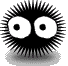 日本に行ってびっくりする事は誰でも漫画を読む事が好きだったそうです。大人も、子供も、女も、男も漫画を読んで、電車でも、喫茶店でも、学校でも、会社でも漫画を読んでいる人が見えます。そして漫画が買える所が多いです。オーストラリアでは漫画を読む人はほとんど子供と少年で漫画を読む少女が少なかったそうです。それから、日本では人気にある漫画は本になったり、テレビのドラマやアニメ番組、映画になったりします。オーストラリアにも日本の漫画の本やアニメ番組を見る事が出来ます。また、日本の漫画は色々なジャンルがあったり、年や性別の漫画があったりしたそうです。人気のあるジャンルはスポーツ、ロマンス、サイエンスフィクション、アクションなどの色々な漫画があります。最近、教育と言う漫画が多くなりました。例えば高校生のための「やさしい数学」とか、「ハムレット」などを作りました。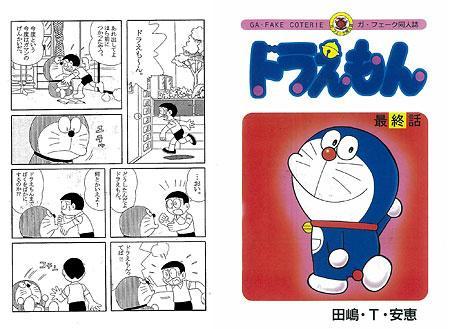 